Texas Tech Therapeutic Riding Center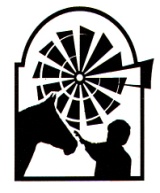 “Creating a Brighter Future Together”I 				 have attended an orientation at Texas Tech Therapeutic Riding (TTRC), have an understanding of the information stated in above outline, have demonstrated the procedures above pertaining to volunteering and have received and read a copy of the TTRC volunteer manual.  I also have been made aware of TTRC’s confidentiality policy and understand that the any information learned about a client during my time as a volunteer shall remain confidential. The consequences of violating TTRC’s confidentiality and privacy policy can include removal from the program.Signature of volunteer							DatePrint volunteer name							 Tech Therapeutic (806)792-4683 office, (806)784-0338 fax, www.afs.ttu.edu/ttrc